Муниципальное дошкольное образовательное учреждение  детский сад «Чебурашка»                                         Семинар-практикум для воспитателей«Роль воспитателя на музыкальных занятиях»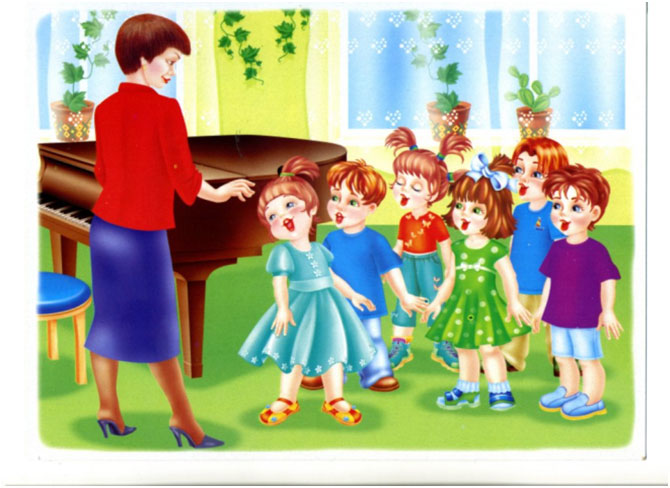 Подготовила музыкальный руководитель:Речкина В.А январь 2019 годЦель: Информативно-познавательный обмен, создающий предпосылки для продуктивного, творческого взаимодействия музыкального руководителя и воспитателей ДОУ в решении задач музыкального воспитания и развития детей дошкольного возраста. Задачи:1. Уточнить и расширить знания педагогов о принципах взаимодействия с музыкальным руководителем на музыкальном занятии и в досуговой деятельности;   2. Предложить педагогам практические методы и приемы реализации задач музыкального воспитания.  Музыкальное занятие — это основная организационная форма по осуществлению задач музыкального воспитания и развития детей.НА МУЗЫКАЛЬНЫХ ЗАНЯТИЯХ ОСУЩЕСТВЛЯЕТСЯ РАЗНОСТОРОННЕЕ ВОСПИТАНИЕ ДЕТЕЙ:Умственное: дети получают знания о различных сторонах  и явлениях окружающей действительности, т.е знания о временах года, о праздниках и трудовых буднях людей. Систематизируется жизненный  опыт.Нравственное - волевое: воспитывается чувство любви к матери, Родине, формируются навыки культурного поведения (в организационных моментах), воспитывается умение слушать, петь, плясать в коллективе. Целеустремленно  заниматься, умение доводить начатое дело до конца, преодолевать трудностиФизическое: в танцах и играх формируются определенные двигательные навыки, развивающие определенные группы мышц.Эстетические: чтобы уметь слушать и понимать музыку, нужно ее  чувствовать, познают прекрасное.Певческие навыки:  чистота интонирования, дыхание, дикция, слаженность певческих интонаций. Воспитатель осуществляет в основном всю педагогическую работу в детском саду – следовательно, он не может оставаться в стороне и от музыкально – педагогического процесса.  Уважаемые педагоги, давайте вспомним, из каких разделов состоит музыкальное занятие? (ответы педагогов)Вводная часть -  организационная (приветствие, настрой на занятие)Основная часть – в неё входят МРДвиженияСлушание музыкиПение и песенное творчество -Обучение игре на детских музыкальных инструментахТанецИграЗаключительная часть: Рефлексия занятия, прощание и выход детей из зала. Конечно, ведущая роль на музыкальных занятиях принадлежит музыкальному руководителю, при этом активность воспитателя, не должна снижаться. Давайте определим три  фактора                                                                                  активности воспитателя на музыкальном занятии, от чего он зависят?1.От возраст воспитанников: Чем младше дети, тем больше воспитатель….. дополните ответ -  поет, пляшет и слушает наравне с детьми)2.ОТ видов разделов музыкальной деятельности: самая большая активность проявляется в процессе…. дополните ответ -  разучивания танцевальных и плясовых движений, несколько меньше … дополните ответ -  в пении, самая низкая – дополните ответ -  при слушании3. От программного материал: - если материал педагогу знаком (программный репертуар)        - новый ранее не изученный, (репертуар к праздникам)     Участие воспитателя в музыкальном занятии зависит от возрастной группы, музыкальной подготовленности детей и конкретных задач данного занятия. Особенно важно участвовать воспитателю в работе с младшими группами, где ему принадлежит главная роль в игре, пляске, песне. Чем младше дети, тем активнее приходится быть воспитателю – оказывать помощь каждому ребенку, следить, чтобы дети не отвлекались, были внимательными, наблюдать, кто и как проявляет себя на занятии.     В старшей и подготовительной группах, детям предоставляется больше самостоятельности, но все же помощь воспитателя необходима. Он показывает движения упражнений вместе с музыкальным руководителем, исполняет пляску вместе с ребенком, у которого нет пары, осуществляет контроль за поведением детей, за качеством выполнения всего программного материала. Воспитатель должен уметь петь песни, показывать любое упражнение, игру или танец, знать музыку для слушания из детского репертуара. Во время музыкальных занятий воспитатель следит за осанкой детей, произношением слов в песне, качеством усвоения материала.     Роль воспитателя меняется в зависимости от содержания музыкального занятия: если в плане занятия намечено знакомство с новой песней, спеть ее может воспитатель, если предварительно разучит ее с музыкальным руководителем. Допускается и такой вариант: первый раз исполняет песню музыкальный руководитель, повторно – воспитатель. Воспитатель следит, все ли дети активно поют, правильно ли они передают мелодию песни, выговаривают слова. Поскольку музыкальный руководитель находится около инструмента, он не всегда способен заметить, кто из детей спел то или иное слово неправильно. Если занятие посвящено слушанию музыки, воспитатель может рассказать о содержании музыкальной пьесы, которую будет исполнять музыкальный руководитель, во время исполнения следить за тем как дети воспринимают музыку. Когда дети мало высказываются по поводу услышанного, воспитатель помогает им наводящими вопросами.    При проведении музыкально-ритмических движений с детьми младших групп, воспитатель играет с ними, показывает плясовые и имитационные фигуры. В  старших группах он внимательно следит, правильно ли дети выполняют движения и кому из них надо помочь. Присутствуя на занятиях, активно участвуя в них, воспитатель не только помогает детям, но и сам усваивает материал. Зная репертуар, они могут включать те или иные песни, игры в повседневную жизнь детей.Давайте определим активность воспитателя в основных  видах музыкальной деятельности иСлушание музыки:1. Личным примером воспитывает у детей умение внимательно слушать музыкальное произведение, выражает заинтересованность;2. Следит за дисциплиной;3. Оказывает помощь музыкальному руководителю в использовании наглядных пособий и другого методического материала.Распевание, пение: Поет вместе с детьми (при этом, не заглушая детского пения). При пении воспитатель садится на стул перед детьми, чтобы показывать при необходимости, движения, высоту звуков, прохлопывать ритм и пр.1. Не участвует во время быстрых опросных упражнений;2. В распевании не участвует, чтобы не сбивать детей;3. Поет с детьми, разучивая новую песню, показывая правильную артикуляцию;4. Поддерживает пением при исполнении знакомых песен, используя средства мимической и пантомимической выразительности;5. При совершенствовании разучивания песни подпевает в трудных местах;6. Не поет с детьми при самостоятельном эмоционально-выразительном пении (исключение — пение с детьми раннего и младшего возраста);Музыкально-ритмические движения и игры: 1.Участвует в показе всех видов движений, давая соответствующие рекомендации детям;2. Дает точные, четкие, эстетичные эталоны движений (исключение — упражнения на развитие творческой активности детей);3. Принимает непосредственное участие в исполнении танцев, плясок, хороводов. В старшем дошкольном возрасте знакомые танцы, пляски дети исполняют самостоятельно;4. Корректирует выполнение движений отдельными детьми во время танца или пляски;5.Разъясняет и контролирует выполнение условий игры, способствуя формированию поведенческих навыков во время ее проведения;6. Берет одну из ролей в сюжетной игре;7. Наблюдает за дисциплиной на протяжении всего музыкального занятия. Направляет  самостоятельную музыкальную деятельность, включая музыку в игры, прогулки, трудовой процесс, используя выученный с музыкальным руководителем материал.Воспитатель должен уметь играть на всех инструментах, которые используются детьми на музыкальных занятиях, чтобы уметь правильно показать детям способы звукоизвлечения на каждом инструменте.Чем активнее воспитатель делает эту работу, тем больше нового дети могут узнать на музыкальных занятиях, в противном случае музыкальные занятия превращаются в бесконечное повторение одного и того же, т.е. «топтание на месте».А теперь поговорим о том,что не должен делать воспитатель в процессе НОДВоспитатель не должен сидеть с безучастным видом (зевать, сидеть запрокинув нога на ногу)Воспитатель не должен перебивать исполнение.Не должен давать словесные указания наравне с музыкальным руководителем (почему?  двух центров внимания быть не может).Не должен нарушать ход занятия (входить и выходить из зала).Проведение музыкальных занятий не является монополией музыкального руководителя, а составляет часть педагогической работы, которую ведет воспитатель.     Когда ребёнок видит, что воспитатель с интересом выполняет все задания, то сам включается в процесс с ещё большим вдохновением. Ведь воспитатель для него абсолютный авторитет, и что бы не происходило на занятии, ребёнок будет постоянно ориентироваться на воспитателя.Непонимание  воспитательных задач музыки воспитателем может  свести на «нет» все усилия музыкального руководителя. Там, где воспитатель любит музыку, любит петь там и дети с большим интересом относятся к музыкальным занятиям.2 часть. ПрактическаяПриступим к практике, уважаемые коллеги!Чаще всего, музыкальное занятие начинается с музыкально - ритмических движений. И мы с вами уже говорили, что роль воспитателя в этом виде деятельности зависит от возраста детей. Если это младший возраст -  воспитатель выполняет движения одновременно с детьми,  в старшем возрасте -  осуществляется зрительный контроль и индивидуальная помощь. Некачественное и невыразительное исполнение движений не может радовать детей. Но, конечно же, чтобы ребёнок научился выполнять танцевальное движение, воспитателю необходимо также правильно его исполнять. Предлагаю исполнить некоторые основные программные движения по возрастным категориям:-младшая группа:-средняя группа:Следующая часть - восприятие музыки. Здесь формируются у детей не только слуховые представления, формируется музыкальный вкус, но ещё расширяется  и словарный запас. Замечаете, что дети при определении характера ограничиваются только двумя- тремя эпитетами. Мы должны, конечно же, знать больше. И вот когда на занятии возникает пауза, воспитатель может тоже дать характеристику, т.е определение. Вот сейчас мы с вами попробуем это сделать. Презентация «Определи характер»Ну и последнее о чём мы с вами поговорим - это музицирование. Немаловажным фактором успешного музицирования на музыкальных инструментах является знание приемов игры на них. Давайте их повторим.  Барабан: поставьте на столик или подставку, палочки возьмите в обе руки (зажмите между вторым и первым пальцами), затем ударьте ими по мембране.Треугольник: возьмите в левую руку за ремешок, поднимите на уровень груди; палочку возьмите в правую руку; удары производятся или по основанию инструмента, или по боковым сторонам снаружи. Возможны быстрые удары изнутри по боковым сторонам инструмента (эффект тремоло).Колокольчик, маракас, румба, погремушка: возьмите в правую руку, поднимите на уровень груди и покачивайте из стороны в сторону или возьмите в правую руку и ударяйте музыкальным инструментом по ладони левой руки.Бубен: возьмите правую руку, поднимите на уровень груди и встряхивайте или возьмите в левую руку, поднимите вертикально (боком к играющему) и правой рукой ударяйте   по  мембране.Металлофон: поставьте перед собой на столик или подставку, палочку возьмите в правую руку (двумя пальцами или как ложку), разверните параллельно корпусу инструмента. Игра производится двумя способами: отдельными ударами или скользящим движением вдоль пластинок (глиссандо).Ну а сейчас попробуем сыграть небольшое музыкальное произведение. «Озорная полька» Спасибо за внимание и сотрудничество! Заполните, пожалуйста, анкету о прошедшем семинаре.Уважаемые педагоги для того, чтобы информация сохранилась, хочу предложить вам ПАМЯТКУ, где кратко изложена информация, которая звучала на семинаре.Анкета «Ваше мнение о семинаре – практикуме»Прошу Вас высказать свое мнение о семинаре, в котором Вы приняли участие.Фамилия, Имя, Отчество:Пожалуйста, напишите Ваше впечатление от участия в семинаре: _______________________________________________________________________________________________________________Оцените, пожалуйста, каждый критерий. Укажите Ваши предложения:1 - очень плохо, 2 - плохо,   3 - нормально,   4 - хорошо,   5 - отличноФизическое удобство_________________________________________Организация семинара ________________________________________Атмосфера среди участников___________________________________Работа специалиста____________________________________________Довольны ли Вы результатами тренинга?Да Нет Какие моменты были для Вас наиболее интересны? ________________________________________________________________________Что ещё Вы бы хотели узнать по теме музыкального воспитания в ДОУ?Анкета «Ваше мнение о семинаре – практикуме»Прошу Вас высказать свое мнение о семинаре, в котором Вы приняли участие.Фамилия, Имя, Отчество:Пожалуйста, напишите Ваше впечатление от участия в семинаре: _______________________________________________________________________________________________________________Оцените, пожалуйста, каждый критерий. Укажите Ваши предложения:1 - очень плохо, 2 - плохо,   3 - нормально,   4 - хорошо,   5 - отличноФизическое удобство_________________________________________Организация семинара ________________________________________Атмосфера среди участников___________________________________Работа специалиста____________________________________________Довольны ли Вы результатами тренинга?Да Нет Какие моменты были для Вас наиболее интересны? ________________________________________________________________________Что ещё Вы бы хотели узнать по теме музыкального воспитания в ДОУ?_______________________________________________________________________ПАМЯТКА          «УЧАСТИЕ ВОСПИТАТЕЛЯ НА МУЗЫКАЛЬНОМ ЗАНЯТИИ»При восприятии музыки: воспитатель личным примером воспитывает у детей умение слушать музыку, в нужных случаях тихо делает замечания детям, следит за дисциплиной. Оказывает помощь музыкальному руководителю в использовании наглядных пособий и другого методического материала.При пении: а) в распевании не участвует, чтобы не сбить детей. б) при разучивании новой песни поёт с детьми, показывает правильную артикуляцию, правильное произношение слов (на мелодии). Но, ни в коем случае не учит слова до знакомства с мелодией.При совершенствовании разучивания песни только подпевает в трудных местах, может петь «без голоса» - артикуляционно, показывает кивком головы правильное вступление.При выразительном исполнении детьми песни, находящейся на 3-ем этапе разучивания, воспитатель не поёт, так как задачей этого этапа является самостоятельное, эмоционально-выразительное пение без поддержки голоса взрослого. Исключение – пение песен с детьми младших групп. В процессе музыкально-ритмических движений :а) в несюжетных играх воспитатель даёт разъяснения, указания, замечания по ходу игры, может включиться в игру при первом её исполнении или тогда, когда игра требует равного количества пар детей. С малышами играет на всех этапах разучивания игры.б) в сюжетных играх является или только наблюдателем, делает указания, или (в сложной игре, проводимой 1-2ой раз, а также в группах младшего возраста) берёт на себя одну из ролей. То же самое происходит и во время исполнения детьми плясок: Новую пляску парную, тройками, элементы которой дети разучили в процессе упражнений, воспитатель показывает вместе с музыкальным руководителем или с ребёнком. В хороводной пляске 1-2 раза воспитатель танцует вместе с детьми, затем дети танцуют самостоятельно. Воспитатель же, делает указания в процессе исполнения пляски детьми, так как его внимание охватывает большее количество детей, чем внимание музыкального руководителя, сидящего у пианино.В плясках-импровизациях, проводимых с детьми старших возрастов, воспитатель не участвует, так как эти пляски проводятся в целях развития творческой инициативы детей. Он только запоминает последовательность сочинённых детьми движений, и в конце пляски может одобрить их. Воспитатель может по согласованию с музыкальным руководителем сымпровизировать пляску, а детям предложить выполнить её по-своему.   В плясках с участием взрослого, где его действия зафиксированы автором,  воспитатель всегда, во всех возрастных группах, танцует вместе с детьми.Игра:  Разъясняет и контролирует выполнение условий игры, способствуя формированию поведенческих навыков во время ее проведения; Берет одну из ролей в сюжетной игре; В подведении итогов занятия воспитатель обычно активно не участвует, так как оценку занятия даёт музыкальный руководитель. 